https://www.youtube.com/watch?v=oUd5DyuBgoc&feature=share&fbclid=IwAR0XlK5YZKHYyQ7bry-8EBMd2SqmumyR7RA9SKi_8p2wdQVyPWMs8EbBOnEAhoj, tak dnes si ještě poslechněte něco málo o různých tvarech a skloňování osobních zájmen. Zájmena, jak všichni víte, zájmena jsou slovním druhem ohebným a tedy mohou měnit tvar.No a kdo to doposud nezaregistroval, tak to od teď ví. Tedy budu v to doufat. Nadále si čtěte přehled zájmen, který jsem Vám poslala minulý týden. Tímto učivem se budeme zabývat, až se spolu uvidíme ve škole. A hned poznám, kdo poctivě poslouchal a pročítal si přehled zájmen.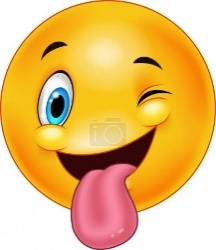 